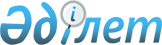 Жаңаарқа ауданының аумағында стационарлық емес сауда объектілерін орналастыру орындарын айқындау және бекіту туралыҰлытау облысы Жаңаарқа ауданының әкімдігінің 2022 жылғы 10 маусымдағы № 54/01 қаулысы. Қазақстан Республикасының Әділет министрлігінде 2022 жылғы 8 шілдеде № 28754 болып тіркелді
      Қазақстан Республикасының "Қазақстан Республикасындағы жергілікті мемлекеттік басқару және өзін-өзі басқару туралы" Заңының 31-бабы 1-тармағының 4-2) тармақшасына, "Сауда қызметін реттеу туралы" Қазақстан Республикасы Заңының 8, 12-баптарына, Қазақстан Республикасы Ұлттық экономика министрінің міндетін атқарушының 2015 жылғы 27 наурыздағы № 264 "Ішкі сауда қағидаларын бекіту туралы" (Нормативтік құқықтық актілерді мемлекеттік тіркеу тізілімінде № 11148 болып тіркелген) бұйрығына сәйкес, Жаңаарқа ауданының әкімдігі ҚАУЛЫ ЕТЕДІ:
      1. Жаңаарқа ауданының аумағында стационарлық емес сауда объектілерін орналастыру орындары осы қаулының қосымшасына сәйкес айқындалсын және бекітілсін.
      2. Осы қаулының орындалуын бақылау Жаңаарқа ауданы әкімінің жетекшілік ететін орынбасарына жүктелсін.
      3. Осы қаулы оның алғашқы ресми жарияланған күнінен кейін күнтізбелік он күн өткен соң қолданысқа енгізіледі. Жаңаарқа ауданының аумағында стационарлық емес сауда объектілерін орналастыру орындары
					© 2012. Қазақстан Республикасы Әділет министрлігінің «Қазақстан Республикасының Заңнама және құқықтық ақпарат институты» ШЖҚ РМК
				
      Жаңаарқа ауданының әкімі

Ю. Беккожин
Жаңаарқа ауданы
әкімдігінің
2022 жылғы 10
маусымдағы
№ 54/01
қаулысына қосымша
№
Нақты орналасқан жері
Алып жатқан алаңы, шаршы метр
Сауда қызметін жүзеге асыру кезеңі, жыл
Қызмет саласы
Жақын орналасқан инфрақұрылым (ұқсас тауарлар ассортименті сатылатын сауда объектілері, сондай-ақ қоғамдық тамақтану объектілері)
1
Жаңаарқа кенті, Абай көшесі, № 36 үйіне қарама-қарсы
80,0
5 
Азық-түлік тауарларды сату
жоқ
2
Жаңаарқа кенті, С. Сейфуллин даңғылы, № 13 үйінің оң жағында
80,0
5 
Азық-түлік тауарларды сату
жоқ
3
Жаңаарқа кенті, А. Сейдімбек көшесі, № 41/2 үйінің оң жағында
60,0
5 
Азық-түлік тауарларды сату
жоқ
4
Қызылжар кенті, Даулетбеков көшесі, № 14 үйіне қарама-қарсы
100,0
5 
Азық-түлік тауарларды сату
жоқ
5
Ақтүбек ауылдық округі, Байтерек көшесі, № 1 үйіне қарама-қарсы
100,0
5 
Азық-түлік тауарларды сату
жоқ
6
Айнабұлақ ауылдық округі, Достық көшесі, № 11 үйіне қарама-қарсы
40,0
5 
Азық-түлік тауарларды сату
жоқ
7
Ақтау ауылдық округі, Жеңіс көшесі, № 5 үйдің сол жағында
60,0
5 
Азық-түлік тауарларды сату
жоқ
8
Байдалы би ауылдық округі, Тәуелсіздік көшесі, № 5 үйіне қарама-қарсы
40,0
5 
Азық-түлік тауарларды сату
жоқ
9
Талдыбұлақ ауылдық округі, Бейбітшілік көшесі, 46 үйіне қарама-қарсы
80,0
5 
Азық-түлік тауарларды сату
жоқ
10
Бидайық ауылдық округі, Орталық көшесі, № 39 үйіне қарама-қарсы
100,0
5 
Азық-түлік тауарларды сату
жоқ
11
Ералиев ауылдық округі, Орталық көшесі, № 13 үйіне қарама-қарсы
120,0
5 
Азық-түлік тауарларды сату
жоқ
12
М.Жұмажанов атындағы ауылдық округі, С. Сейфуллин көшесі, № 7 үйіне қарама-қарсы
100,0
5 
Азық-түлік тауарларды сату
жоқ
13
Қараағаш ауылдық округі, Тәуелсіздік көшесі, № 2 үйіне қарама-қарсы
80,0
5 
Азық-түлік тауарларды сату
жоқ
14
Түгіскен ауылдық округі, Ы.Жұмабеков көшесі, № 48 үйіне қарама-қарсы
50,0
5
Азық-түлік тауарларды сату
жоқ
15
С.Сейфуллин атындағы ауылдық округі, Саябақ көшесі, № 15 үйіне қарама-қарсы
75,0
5 
Азық-түлік тауарларды сату
жоқ
16
Орынбай ауылдық округі, Мектеп көшесі, № 7 үйіне қарама-қарсы
100,0
5 
Азық-түлік тауарларды сату
жоқ